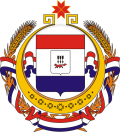         Администрация Старочамзинского сельского поселения  Большеигнатовского               муниципального района Республики  Мордовия ПОСТАНОВЛЕНИЕ24 февраля .                                                                9с. Старое Чамзино   О внесении изменений в постановление Администрации Старочамзинского сельского поселения Большеигнатовского муниципального района от 17.06.2019 г. №29 «Об утверждении перечня муниципального имущества, свободного от прав третьих лиц (за исключением имущественных прав субъектов малого и среднего предпринимательства), предусмотренного частью 4 статьи 18 Федерального закона "О развитии малого и среднего предпринимательства в Российской Федерации»    В целях реализации положений Федерального закона от 8 июня 2020  года №169-ФЗ «О внесении изменений в Федеральный закон «О развитии малого и среднего предпринимательства в Российской Федерации» и статьи 1 и 2 Федерального закона «О внесении изменений в Федеральный закон «О развитии малого и среднего предпринимательства в Российской Федерации, Администрация Старочамзинского сельского поселения Большеигнатовского муниципального района Республики Мордовия постановляет:     1. Внести в постановление Администрации Старочамзинского сельского поселения  Большеигнатовского муниципального района от 22.03.2017г. №124 «Об утверждении перечня муниципального имущества, свободного от прав третьих лиц (за исключением имущественных прав субъектов малого и среднего предпринимательства), предусмотренного частью 4 статьи 18 Федерального закона "О развитии малого и среднего предпринимательства в Российской Федерации» (далее – Постановление) следующие изменения:1.1. В преамбуле Постановления слова «образующим инфраструктуру поддержки субъектов малого и среднего предпринимательства» дополнить словами «, физическим лицам, применяющим специальный налоговый режим "Налог на профессиональный доход"»;1.2. В пункте 1 Постановления слова «образующим инфраструктуру поддержки субъектов малого и среднего предпринимательства» дополнить словами «, физическим лицам, применяющим специальный налоговый режим "Налог на профессиональный доход"»;1.3. В Перечне муниципального имущества Старочамзинского сельского поселения Большеигнатовского муниципального района Республики Мордовия свободного от прав третьих лиц (за исключением имущественных прав субъектов малого и среднего предпринимательства), предусмотренного частью 4 статьи 18 Федерального закона "О развитии малого и среднего предпринимательства в Российской Федерации", в целях предоставления во владение и (или) пользование на долгосрочной основе субъектам малого и среднего предпринимательства и организациям, образующим инфраструктуру поддержки субъектов малого и среднего предпринимательства, слова «образующим инфраструктуру поддержки субъектов малого и среднего предпринимательства» дополнить словами «, физическим лицам, применяющим специальный налоговый режим "Налог на профессиональный доход"»;   2. Настоящее постановление вступает в силу со дня его подписания.Глава Старочамзинского сельского поселения                           Т.Н.Куманева